Приложение № 5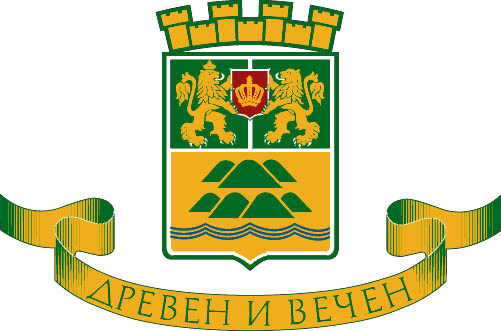 ОБЩИНА ПЛОВДИВР Е Ш Е Н И Е №_____Гр. Пловдив,  ________________ г.Във връзка със заявление с вх. №………….от……….. и на основание чл.8 от Закона за администрацията, чл.3 ал.1, чл.28 ал.2 и чл.34 ал.1 от Закона за достъп до обществена информация /ЗДОИ/: Р Е Ш И Х:  Отказвам достъп до исканата обществена информация по заявление с вх. № ……………………………, поради следните обстоятелства:…………………………………………………………………………………………………..…………………………………………………………………………………………………...…………………………………………………………………………………………………..…………………………………………………………………………………………………..II.  Решението да се изпрати на заявителя - / по пощата с обратна разписка / на посочения в заявлението адрес на електронна поща.       III.  Контрол по изпълнението на решението ще упражнявам лично.      IV.  Решението подлежи на обжалване пред Административен съд – Пловдив, в 14-дневен срок по реда на Административнопроцесуалния кодекс.  …………………………………Секретар на Община ПловдивСъгласувал:………………………………………….Главен юрисконсулт, Дирекция ПНОИзготвил: …………………………………..Главен експерт, Отдел ДИДО